ОБЩИНСКИ СЪВЕТ НА ОБЩИНА ДИМИТРОВГРАДР  Е  Ш  Е  Н  И  Е№ 461От 27.05.2021 г.На основание чл.21, ал.2 от ЗМСМА,и във връзка с чл. 197, ал. 3 от Закона за предучилищното и училищното образование,ОБЩИНСКИ СЪВЕТ – ДИМИТРОВГРАДР Е Ш И:1. Приема Годишен план на дейностите за подкрепа за личностно развитие на децата и учениците в Община Димитровград за учебната 2021/2022 година.2. Възлага на Кмета на Община Димитровград осъществяването на всички дейности, необходими за правилното и законосъобразно изпълнение на решението.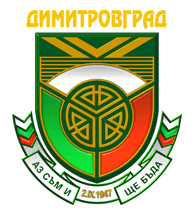 ГОДИШЕН ПЛАННА ДЕЙНОСТИТЕ ЗА ПОДКРЕПА ЗА ЛИЧНОСТНО РАЗВИТИЕ НА ДЕЦАТА И УЧЕНИЦИТЕ В ОБЩИНА ДИМИТРОВГРАД ЗА УЧЕБНАТА 2021/2022г. ГОДИНАГодишният план е разработен съгласно чл.197, ал. 3 от Закона за предучилищното и училищното образование и в изпълнение на  Общинската стратегия за подкрепа за личностно развитие на децата и учениците в Община Димитровград  2021-2022 годинаСТРАТЕГИЧЕСКА ЦЕЛ: В двегодишния период на Общинската стратегия за подкрепа за личностно развитие на децата и учениците да се осигурят ключовите фактори и ресурси за устойчиво прилагане в образователните институции на общата и допълнителна подкрепа за личностно развитие, предвидена в нормативната уредба.ЮЛИЯН СЕМЕРДЖИЕВЗаместник - председател наОбщински съвет – ДимитровградМярка№ДейностиОчаквани резултатиСрок за изпълнениеРазмер и източници на финансиранеРазмер и източници на финансиранеОтговорни институцииорганизацииОперативна цел.1 Осигуряване на процес и среда на учене, които премахват пречките пред ученето и създават възможности за развитие и участие на децата и учениците във всички аспекти на живота на общността.Оперативна цел.1 Осигуряване на процес и среда на учене, които премахват пречките пред ученето и създават възможности за развитие и участие на децата и учениците във всички аспекти на живота на общността.Оперативна цел.1 Осигуряване на процес и среда на учене, които премахват пречките пред ученето и създават възможности за развитие и участие на децата и учениците във всички аспекти на живота на общността.Оперативна цел.1 Осигуряване на процес и среда на учене, които премахват пречките пред ученето и създават възможности за развитие и участие на децата и учениците във всички аспекти на живота на общността.Оперативна цел.1 Осигуряване на процес и среда на учене, които премахват пречките пред ученето и създават възможности за развитие и участие на децата и учениците във всички аспекти на живота на общността.Оперативна цел.1 Осигуряване на процес и среда на учене, които премахват пречките пред ученето и създават възможности за развитие и участие на децата и учениците във всички аспекти на живота на общността.Оперативна цел.1 Осигуряване на процес и среда на учене, които премахват пречките пред ученето и създават възможности за развитие и участие на децата и учениците във всички аспекти на живота на общността.Оперативна цел.1 Осигуряване на процес и среда на учене, които премахват пречките пред ученето и създават възможности за развитие и участие на децата и учениците във всички аспекти на живота на общността.Мярка 1. Осигуряване на качествено и задълбочено оценяване на индивидуалните потребности на децата и учениците и разграничаване на нуждата от обща и от допълнителна подкрепа.1.Изпълнение на нормативно определените практики за екипна работа на учителите съгласно чл. 16 и 22 от Наредба за приобщаващото образование за разпознаване на обучителни трудности у децата и учениците.Извършване на оценка на  обучителните затруднения иопределяне мерки за обща подкрепа за  преодоляване на обучителните трудности. В началото на учебната2021/2022 годинаОт бюджета на отговорните институцииУчилища иДетски градиниУчилища иДетски градини2.Приобщаване на децата и учениците от уязвими групи чрез разработване и реализиране на програма в училищеГарантиране на качествено образование и участие в училищния живот на учениците от уязвими групи, заедно с останалите ученици2021/2022 учебна годинаОт бюджета на отговорните институцииУчилищаУчилища3.Извършване на оценка на риска от обучителни затруднения на децата на 5 и 6 годишна възраст в рамките на установяването на готовността на детето за училище, като се отчита физическото, познавателното, езиковото, социалното и емоционалното му развитиеОпределяне мерки за преодоляване на обучителни трудности за деца от ПГ със СОПМесец май2021г.От бюджета на отговорните институцииДетски градини и УчилищаДетски градини и Училища4.Ранно оценяване от педагогическите специалисти в детските градини  на потребностите от подкрепа за личностно развитие на деца от 3 години до 3 години и шест месеца Определяне риска от обучителни трудности на деца от 3 г. до 3,6 г.При постъпване в детска градинаОт бюджета на отговорните институцииДетски градиниДетски градиниМярка 2. Прилагане в образователните институции на методи и подходи за ефективна работа с децата и учениците с обучителни трудности във формите за общата подкрепа за личностно развитие. 1.Провеждане на допълнителни обучения и консултации, индивидуална работа  за учениците с обучителни трудности по учебни предмети, провеждане на занимания по интересиОвладяване на знанията и преодоляване на затрудненията в обучението По предварително изготвен графикОт бюджета на отговорните институцииУчилищаУчилища2.Организиране на логопедична работа като част от дейностите за целите на превенцията на обучителните затрудненияПреодоляване на говорните затруднения, правилна артикулация. 2021/2022 учебна годинаОт бюджета на отговорните институцииДетски градини, Училища,Център за обществена подкрепа( ЦОП) Детски градини, Училища,Център за обществена подкрепа( ЦОП) Мярка 3. Организиране в образователните институции на допълнителна подкрепа за личностно развитие на децата и учениците със СОП в съответствие с новата нормативна уредба – ЗПУО и Наредба за приобщаващо образование1.Създаване на екипи за подкрепа за личностно развитие (ЕПЛР) и осъществяване на дейности за подпомагане обучението на децата и  ученици със специални образователни потребности (СОП)Интегриране на учениците със специални образователни потребности (СОП)Сформиране на ЕПЛР – в началото на учебната 2021/2022 годинаОт бюджета на отговорните институцииУчилища,Детски градини,Център за специална образователна подкрепа(ЦСОП),Регионален център за подкрепа на процеса на приобщаващото образование (РЦПППО)Училища,Детски градини,Център за специална образователна подкрепа(ЦСОП),Регионален център за подкрепа на процеса на приобщаващото образование (РЦПППО)2. Изготвяне на индивидуален учебен план и индивидуални учебни програми на децата и  учениците със СОП, съобразени с индивидуалните  им потребности.Осигуряване на възможности за напредък във възпитанието, социализацията и обучението на децата и учениците със СОПВ началото на учебната 2021/2022годинаОт бюджета на отговорните институцииУчилища,Детски градини,Център за специална образователна подкрепа(ЦСОП),Регионален център за подкрепа на процеса на приобщаващото образование (РЦПППО)Училища,Детски градини,Център за специална образователна подкрепа(ЦСОП),Регионален център за подкрепа на процеса на приобщаващото образование (РЦПППО)3.Ресурсно подпомагане на учениците със СОПОказване на професионална помощ на учениците със СОП2021/2022учебна годинаОт бюджета на отговорните институцииУчилища,Детски градини,Център за специална образователна подкрепа(ЦСОП),Регионален център за подкрепа на процеса на приобщаващото образование (РЦПППО)Училища,Детски градини,Център за специална образователна подкрепа(ЦСОП),Регионален център за подкрепа на процеса на приобщаващото образование (РЦПППО)Мярка 4. Дейности в образователните институции и между всички компетентни институции за предотвратяване и адекватна и ефективна реакция при тежки нарушения на дисциплината и прояви на агресия и тормоз от и спрямо деца и ученици.1.Изготвяне на правила за поведение, реализиране на превантивни кампании срещу агресията и тормоза в училищата, прилагане на нови подходи за справяне с гневни изблици и др. негативни проявиФормиране на компетентности за ефективно управление на емоциите, развитие на позитивно отношение към околните, подобряване на взаимоотношенията между учениците, зачитане на мнението на другите2021/2022 учебна годинаОт бюджета на отговорните институцииУчилища, Център за обществена подкрепа (ЦОП),Неправителствени организации (НПО), Общинско предприятие Детски и младежки център(ОПДМЦ),Отдел за закрила на детето (ОЗД)Училища, Център за обществена подкрепа (ЦОП),Неправителствени организации (НПО), Общинско предприятие Детски и младежки център(ОПДМЦ),Отдел за закрила на детето (ОЗД)2.Кампания „Училище без страх и тормоз“:- Ден на розовата фланелкаОрганизиране на дейности за превенция на агресията и тормоза в училище.Утвърждаване на правила и норми на поведение в обществото.2021/2022 учебна годинаОт бюджета на отговорните институцииУчилища, Център за обществена подкрепа (ЦОП),Неправителствени организации (НПО), Общинско предприятие Детски и младежки център(ОПДМЦ)Училища, Център за обществена подкрепа (ЦОП),Неправителствени организации (НПО), Общинско предприятие Детски и младежки център(ОПДМЦ)3.Ефективни форми и методи за комуникация между училище и семейство с цел информираност и целенасочена работа за подобряване на психологическия климат в класовете и утвърждаването на атмосфера на доверие и подкрепа.Създаване на атмосфера на коректност, доверие, подкрепа и толерантност2021/2022 учебна годинаОт бюджета на отговорните институцииДетски градини,Училища, Център за обществена подкрепа (ЦОП),Отдел за закрила на детето (ОЗД)Детски градини,Училища, Център за обществена подкрепа (ЦОП),Отдел за закрила на детето (ОЗД)4.Въвеждане практика на наставничеството, индивидуално консултиране с педагогическия съветник  на ученици, жертва на тормоз и такива с агресивно поведение. Успешно разрешаване на случаи на тормоз и агресия в училище2021/2022 учебна годинаОт бюджета на отговорните институцииОбщина Димитровград,Училища, Център за обществена подкрепа (ЦОП),Отдел за закрила на детето (ОЗД),Местна комисия за борба с противообществени прояви на малолетни и непълнолетни (МКБППМН)Община Димитровград,Училища, Център за обществена подкрепа (ЦОП),Отдел за закрила на детето (ОЗД),Местна комисия за борба с противообществени прояви на малолетни и непълнолетни (МКБППМН)5.Решаване на проблеми и конфликти чрез посредничествоРазвиване на умения за разрешаване на конфликтите2021/2022 учебна годинаОт бюджета на отговорните институцииОбщина Димитровград,Училища, Център за обществена подкрепа (ЦОП),Отдел за закрила на детето (ОЗД),Местна комисия за борба с противообществени прояви на малолетни и непълнолетни (МКБППМН)Община Димитровград,Училища, Център за обществена подкрепа (ЦОП),Отдел за закрила на детето (ОЗД),Местна комисия за борба с противообществени прояви на малолетни и непълнолетни (МКБППМН)Мярка 5. Осигуряване на възможности за разнообразна личностна изява на всички деца и ученици като средство за утвърждаване на позитивна самооценка и мотивиране.1.Участие в групи за дейности по интереси  по проект „Твоят час“.Създаване на условия за повишаване на потенциала и развитие на способностите на учениците2021/2022 учебна годинаПроект „Твоят час“ по Оперативна програма „Наука и образование за интелигентен растеж”Училища,Общинско предприятие Детски и младежки център(ОПДМЦ),Център за личностно развитие (ЦЛР)Училища,Общинско предприятие Детски и младежки център(ОПДМЦ),Център за личностно развитие (ЦЛР)2.Организиране на кулинарни празници и състезания на училищно и общинско ниво;Великденска и Коледна изложби на сувенири, изработени от децата и учениците със СОП;Изложба на мартенициПроява на творчество, въображение, сръчност2021/2022 учебна годинаОт бюджета на отговорните институцииУчилища, Детски градиниУчилища, Детски градини3.Участие в състезания, конкурси и олимпиади.Удовлетвореност от възможността за изява на училищно, общинско, областно и национално ниво.Самоутвърждаване на личността на детето. 2021/2022 учебна годинаОт бюджета на отговорнитеинституции;Национална програма „Ученически олимпиади и състезания“,Национална програма за закрила на деца с изявени дарби и Общинска наредба Наредба 21 за условията и реда за отпускане на стипендии и финансово стимулиране на деца и младежи с доказани постиженияОбщина Димитровград,Училища,Детски градини,ОПДМЦ,Център за личностно развитиеОбщина Димитровград,Училища,Детски градини,ОПДМЦ,Център за личностно развитиеМярка 6. Дейности на образователните институции и общината за подкрепа на дарбите и талантите на децата и учениците. Прилагане на системи за поощрения и награждаване на децата и учениците на училищно, общинско и областно ниво.1.Участие на ученици в извънучилищни форми към читалищата в община Димитровград, в зависимост от техните способности и  интереси.Мотивиране, насърчаване и подкрепа за развиване на таланта.През цялата годинаОт бюджета на отговорнитеинституцииЧиталища,Община ДимитровградЧиталища,Община Димитровград2.Национална програма за закрила на деца с изявени дарби;Общинска наредба за закрила на деца с изявени дарбиСтимул и мотивация за развитие на  таланта, знанията и уменията на децата и учениците.През цялата годинаОт бюджета на община ДимитровградОбщина Димитровград,ОПДМЦ,УчилищаОбщина Димитровград,ОПДМЦ,УчилищаМярка 7. Дейностите по кариерно ориентиране и консултиране като част от общата подкрепа за личностно развитие.1.Професионално ориентиране и кариерно консултиране в часовете на класаОсъзнат индивидуален избор за обучение и реализация2021/2022 учебна годинаОт бюджета на отговорнитеинституцииУчилища,Център за кариерно развитие (ЦКР),Дирекция „Бюро по труда” (ДБТ)Училища,Център за кариерно развитие (ЦКР),Дирекция „Бюро по труда” (ДБТ)2.Организиране на срещи със специалисти от различни професии за запознаване на учениците с характера и особеностите на дадена професия.Добра ориентация за избор на професия и мотивация да следват мечтите сиПрез цялата годинаОт бюджета на отговорнитеинституцииУчилища,Община Димитровград,Дирекция „Бюро по труда” (ДБТ)Училища,Община Димитровград,Дирекция „Бюро по труда” (ДБТ)3.Професионално обучение от университетски преподаватели;Правилен избор за най – подходящ университет и специалност.2021/2022 учебна годинаОт бюджета на отговорнитеинституцииУчилища,ВУЗУчилища,ВУЗ4.Ден на самоуправлениетоОсъзнаване на компетенциите, които трябва да притежава личността и отговорността, която има при заемането на определена длъжност.09 май 2022 годинаОт бюджета на отговорнитеинституцииУчилища,Община Димитровград,ОПДМЦУчилища,Община Димитровград,ОПДМЦ5. Ден на кариерното ориентиране;„Панорама на средното образование“, съвместно с РУО и Център за кариерно ориентиранеПравилна ориентация за бъдещ  избор на професия2021/2022 учебна годинаОт бюджета на отговорнитеинституцииОбщински училища,Професионална гимназия,Център за кариерно развитие (ЦКР)Общински училища,Професионална гимназия,Център за кариерно развитие (ЦКР)Мярка 8. Предотвратяване на напускането на училище и ефективно включване на отпаднали ученици обратно в образователната система.1.Разработване и реализиране на училищни програми за превенция на ранното напускане на училище;Проучване на необхванатите деца, подлежащи на задължителна предучилищна подготовка в детските градини/училище и учениците в училище, съгласно Постановление № 100 на МС от 08.06.2018г. за създаване и функциониране на Механизъм за съвместна работа на институциите по обхващане и включване в образователната система на деца и ученици в задължителна предучилищна и училищна възраст;Оценка на рисковите фактори.Задържане на учениците в риск от напускане на образователната система и мотивиране за успешно завършване на образованието.  2021/2022 учебна годинаОт бюджета на отговорнитеинституцииУчилища,Детски градини,Община Димитровград,Дирекция „Социално подпомагане”,Отдел Закрила на детето”,РУна МВРУчилища,Детски градини,Община Димитровград,Дирекция „Социално подпомагане”,Отдел Закрила на детето”,РУна МВР2.Координация и сътрудничество между институциите и организиране на срещи с родители на деца, непосещаващи подготвителна група в детска градина и ученици,  застрашени от отпадане.Намаляване броя на децата, непосещаващи подготвителна група на детска градина и  отпадналите ученици и. Работа на екипите за обхват с родителите за постигане на единодействие между семейно и училищно възпитание2021/2022 учебна годинаОт бюджета на отговорнитеинституцииУчилища, Детски градини,Отдел „Закрила на детето“,ЦОПУчилища, Детски градини,Отдел „Закрила на детето“,ЦОП3.Благотворителни акции за ученици и доброволчески дейности от ученици, благотворителни кампании за деца в неравностойно положение (дрехи, обувки, хранителни продукти и др.)Преодоляване нередовното посещение на училище2021/2022 учебна годинаОт бюджета на отговорнитеинституцииОбщина Димитровград,Училища,Детски градини,Социални услуги в общността,НПООбщина Димитровград,Училища,Детски градини,Социални услуги в общността,НПОМярка 9. Познаване от страна на общината и образователните институции и използване на възможностите на Нормативната уредба за гражданското, здравното, екологичното и интеркултурното образование.1.Разширяване на гражданско, здравно, екологично и интеркултурно образование с цел изграждане на знания и умения, необходими през целия живот.Реализиране на тематични дейности в четирите направления2021/2022 учебна годинаОт бюджета на отговорнитеинституцииОбщина Димитровград,Училища,Детски градиниОбщина Димитровград,Училища,Детски градини2.- Ден на планетата Земя;- „Да опазим децата на пътя“ – изложба от рисунки- „Деца помагат на деца“  (благотворителни инициативи)Възпитаване на гражданско самосъзнание, екологична компетентност, повишаване на информираността от рисковете и начините за предпазване от тях. 2021/2022 учебна година.От бюджета на отговорнитеинституцииУчилища,Детски градини,Община Димитровград,ОПДМЦ,МКБППМНУчилища,Детски градини,Община Димитровград,ОПДМЦ,МКБППМНОперативна цел 2. Осигуряване на качество на човешките ресурси за ефективно посрещане на разнообразието от потребности на всички деца и ученици.Оперативна цел 2. Осигуряване на качество на човешките ресурси за ефективно посрещане на разнообразието от потребности на всички деца и ученици.Оперативна цел 2. Осигуряване на качество на човешките ресурси за ефективно посрещане на разнообразието от потребности на всички деца и ученици.Оперативна цел 2. Осигуряване на качество на човешките ресурси за ефективно посрещане на разнообразието от потребности на всички деца и ученици.Оперативна цел 2. Осигуряване на качество на човешките ресурси за ефективно посрещане на разнообразието от потребности на всички деца и ученици.Оперативна цел 2. Осигуряване на качество на човешките ресурси за ефективно посрещане на разнообразието от потребности на всички деца и ученици.Оперативна цел 2. Осигуряване на качество на човешките ресурси за ефективно посрещане на разнообразието от потребности на всички деца и ученици.Оперативна цел 2. Осигуряване на качество на човешките ресурси за ефективно посрещане на разнообразието от потребности на всички деца и ученици.Мярка 1. Осигуряване на специалисти в училищата и детските градини и в общинските институции за предоставянето на обща и допълнителна подкрепа за личностно развитие.11.Осигуряване на необходимия брой ресурсни учители в училищата и детските градини.Подпомагане на учениците за преодоляване на трудностите в процеса на обучение по учебните предмети.2021/2022 учебна годинаОт бюджета на отговорнитеинституции ,Национална програма „Развитие на педагогическите специалисти”Училища,Детски градини,РЦПППОУчилища,Детски градини,РЦПППОМярка 2. Повишаване квалификацията на педагогическите специалисти за придобиване и усъвършенстване на компетентностите, за идентифициране на потребностите и предоставяне на обща и допълнителна подкрепа.1.Провеждане на обучения и квалификационни курсове, свързани с предоставянето на обща и допълнителна подкрепа на национално, областно,  общинско ниво и училищно ниво.Повишаване квалификацията на педагогическите специалисти2021/2022 учебна годинаОт бюджета на отговорнитеинституцииУчилища,Детски градини,Регионален център за подкрепа на процеса на приобщаващото образование (РЦПППО)Училища,Детски градини,Регионален център за подкрепа на процеса на приобщаващото образование (РЦПППО)2.Подкрепа от Регионален център за подкрепа на процеса на приобщаващото образование (РЦПППО):Предоставяне на рамка за оценка на индивидуалните потребности от обща и допълнителна подкрепа;Обучение на педагогическите специалисти от детските градини за извършване на ранно оценяване;Консултиране по конкретни казуси.Ефективно изпълнение и справяне със специфичните допълнителни професионални задължения.Подкрепа и оптимално разрешаване на конкретни казуси.2021/2022 учебна годинаОт бюджета на отговорнитеинституции,Национална програма „Развитие на педагогическите специалисти”Училища,Детски градини,Регионален център за подкрепа на процеса на приобщаващото образование (РЦПППО)Училища,Детски градини,Регионален център за подкрепа на процеса на приобщаващото образование (РЦПППО)Мярка 3. Осигуряване на методическа подкрепа на екипите за подкрепа за личностно развитие в училищата и детските градини, както и на координиращите екипи в училищата и детските градини по чл. 7 от Наредбата за приобщаващото образование.1.Обучение на екипите за подкрепа за личностно развитие в училищата и детските градиниПовишаване квалификацията на членовете на екипите2021/2022 учебна годинаОт бюджета на отговорнитеинституцииОбщина Димитровград,Училища,Детски градиниОбщина Димитровград,Училища,Детски градиниМярка 4. Сътрудни-чество между педгогическите специалисти и обмен на добри практики.1.Организиране на форуми за споделяне на опит, провеждане на екипни срещи на всички комисии и съвети, имащи отношение към общата и допълнителната подкрепаОбмен на информация, опит и добри практики между преподавателите и другите педагогически специалисти2021/2022 учебна годинаОт бюджета на отговорнитеинституцииУчилища,Детски градини,Община Димитровград,Национално сдружение на общините в Република България (НСОРБ)Училища,Детски градини,Община Димитровград,Национално сдружение на общините в Република България (НСОРБ)Оперативна цел 3. Организационно развитие на институциите в системата на предучилищното и училищно образование за ефективно интегриране на целите, принципите, подходите и процедурите на новата нормативна уредба за приобщаващо образованиеОперативна цел 3. Организационно развитие на институциите в системата на предучилищното и училищно образование за ефективно интегриране на целите, принципите, подходите и процедурите на новата нормативна уредба за приобщаващо образованиеОперативна цел 3. Организационно развитие на институциите в системата на предучилищното и училищно образование за ефективно интегриране на целите, принципите, подходите и процедурите на новата нормативна уредба за приобщаващо образованиеОперативна цел 3. Организационно развитие на институциите в системата на предучилищното и училищно образование за ефективно интегриране на целите, принципите, подходите и процедурите на новата нормативна уредба за приобщаващо образованиеОперативна цел 3. Организационно развитие на институциите в системата на предучилищното и училищно образование за ефективно интегриране на целите, принципите, подходите и процедурите на новата нормативна уредба за приобщаващо образованиеОперативна цел 3. Организационно развитие на институциите в системата на предучилищното и училищно образование за ефективно интегриране на целите, принципите, подходите и процедурите на новата нормативна уредба за приобщаващо образованиеОперативна цел 3. Организационно развитие на институциите в системата на предучилищното и училищно образование за ефективно интегриране на целите, принципите, подходите и процедурите на новата нормативна уредба за приобщаващо образованиеОперативна цел 3. Организационно развитие на институциите в системата на предучилищното и училищно образование за ефективно интегриране на целите, принципите, подходите и процедурите на новата нормативна уредба за приобщаващо образованиеМярка 1. Развитие на капацитета на училищата и детските градини за успешно прилагане на новата нормативна уредба.1.Изготвяне и реализиране на план за подкрепа на личностното развитие на децата и учениците в образователните институцииПредоставяне на различни дейности за обща и допълнителна подкрепа.2021/2022 учебна годинаОт бюджета на отговорнитеинституцииУчилища,Детски градиниУчилища,Детски градини2.Определят координиращ екип в институцията в началото на всяка учебна година.Организира и координира процеса на осигуряване на общата и допълнителната подкрепа .В началото на 2021/2022 учебна година От бюджета на отговорнитеинституцииУчилища,Детски градиниУчилища,Детски градиниМярка 2. Укрепване на новите функции и взаимоотношения с останалите  институции на преобразувания Регионален център за подкрепа на процеса на приобщаващото образование (РЦПППО) 1.Предоставяне на допълнителна подкрепа от специалистите в ЦОП - логопед, психолог, социален работник, рехабилитатор;Използване на кадровия ресурс на социални услуги в общината за обезпечаване на допълнителната подкрепа за личностно развитиеПредоставяне на качествена допълнителна подкрепа на децата и учениците.2021/2022 учебна годинаОт бюджета на отговорнитеинституцииУчилища,Община Димитровград,Център за обществена подкрепа (ЦОП),ЦРИУ,Дневен център за деца с увреждания (ДЦДУ),РЦПППО,Център за специална образователна подкрепа(ЦСОП)Училища,Община Димитровград,Център за обществена подкрепа (ЦОП),ЦРИУ,Дневен център за деца с увреждания (ДЦДУ),РЦПППО,Център за специална образователна подкрепа(ЦСОП)Оперативна цел 4. Подобряване на материалните условия и достъпност на средата за обучение на деца и ученици със специални образователни потребности в институциите в системата на предучилищното и училищно образование.Оперативна цел 4. Подобряване на материалните условия и достъпност на средата за обучение на деца и ученици със специални образователни потребности в институциите в системата на предучилищното и училищно образование.Оперативна цел 4. Подобряване на материалните условия и достъпност на средата за обучение на деца и ученици със специални образователни потребности в институциите в системата на предучилищното и училищно образование.Оперативна цел 4. Подобряване на материалните условия и достъпност на средата за обучение на деца и ученици със специални образователни потребности в институциите в системата на предучилищното и училищно образование.Оперативна цел 4. Подобряване на материалните условия и достъпност на средата за обучение на деца и ученици със специални образователни потребности в институциите в системата на предучилищното и училищно образование.Оперативна цел 4. Подобряване на материалните условия и достъпност на средата за обучение на деца и ученици със специални образователни потребности в институциите в системата на предучилищното и училищно образование.Оперативна цел 4. Подобряване на материалните условия и достъпност на средата за обучение на деца и ученици със специални образователни потребности в институциите в системата на предучилищното и училищно образование.Оперативна цел 4. Подобряване на материалните условия и достъпност на средата за обучение на деца и ученици със специални образователни потребности в институциите в системата на предучилищното и училищно образование.Мярка 1. Подобряване на достъпността на архитектурната среда в образователните институции като част от осигуряването на подкрепяща среда.1.Съобразяване на елементите на сградите и съоръженията със специфичните изисквания за различните видове уврежданияОбщодостъпни помещения за деца със СОП2021/2022 учебна годинаОт бюджета на отговорнитеинституцииОбщина Димитровград,Училища,Детски градиниОбщина Димитровград,Училища,Детски градиниМярка 2. Подобряване на достъпната физическа среда в образователните институции като начин за предоставяне на равен достъп до образование на децата и учениците, чрез изпълнение на нормативно определените елементи на физическата достъпност.1.Изграждане на съоръже-ния за достъпност до кабинети, столова, закусвалня, библиотека и др. за деца с увреждания в училище.Осигуряване на подходящи условия за придвижване  в училищната сграда 2021/2022 учебна година От бюджета на отговорнитеинституцииОбщина Димитровград,Училища,Детски градиниОбщина Димитровград,Училища,Детски градиниМярка 3. Подобряване на специализираната подкрепяща среда в образователните институции, съобразно нормативните изисквания 1.Обогатяване на МТБ и дидактическите материали в ресурсния кабинетПодобряване на специали-зираната подкрепяща среда2021/2022 учебна годинаОт бюджета на отговорнитеинституцииОбщина Димитровград,Училища,Детски градиниОбщина Димитровград,Училища,Детски градиниМярка 4.Осигуряване на специализиран транспорт от дома на детето с увреждане до съответната образователна институция – ДГ, училище, ДЦДУ.1.Улесняване на придвижването и равен достъп до образование на децата със СОП Осигуряване на равни възможности на децата със СОП с др. ученици2021/2022 учебна годинаОт бюджета на отговорнитеинституцииОбщина Димитровград,Училища,Детски градини,Център за специална образователна подкрепа(ЦСОП)Община Димитровград,Училища,Детски градини,Център за специална образователна подкрепа(ЦСОП)Мярка 5. Организиране на необходимите разумни улеснения за участие на учениците със СОП в национални външни оценявания и държавни зрелостни изпити (чл. 109 от Наредбата за приобщаващото образовние).1.Спазване на изискванията за организиране на национални външни оценявания и държавни зрелостни изпити за ученици със СОП.Осигуряване на равни възможности за учениците от уязвимите групим. май2022г.От бюджета на отговорнитеинституцииУчилищаУчилищаОперативна цел 5. Подобряване на взаимодействието между участниците в образователния процес (деца и ученици, педагогически специалисти и родители) и между институциите за осигуряване на най-добрия интерес на детето и ученика.Оперативна цел 5. Подобряване на взаимодействието между участниците в образователния процес (деца и ученици, педагогически специалисти и родители) и между институциите за осигуряване на най-добрия интерес на детето и ученика.Оперативна цел 5. Подобряване на взаимодействието между участниците в образователния процес (деца и ученици, педагогически специалисти и родители) и между институциите за осигуряване на най-добрия интерес на детето и ученика.Оперативна цел 5. Подобряване на взаимодействието между участниците в образователния процес (деца и ученици, педагогически специалисти и родители) и между институциите за осигуряване на най-добрия интерес на детето и ученика.Оперативна цел 5. Подобряване на взаимодействието между участниците в образователния процес (деца и ученици, педагогически специалисти и родители) и между институциите за осигуряване на най-добрия интерес на детето и ученика.Оперативна цел 5. Подобряване на взаимодействието между участниците в образователния процес (деца и ученици, педагогически специалисти и родители) и между институциите за осигуряване на най-добрия интерес на детето и ученика.Оперативна цел 5. Подобряване на взаимодействието между участниците в образователния процес (деца и ученици, педагогически специалисти и родители) и между институциите за осигуряване на най-добрия интерес на детето и ученика.Оперативна цел 5. Подобряване на взаимодействието между участниците в образователния процес (деца и ученици, педагогически специалисти и родители) и между институциите за осигуряване на най-добрия интерес на детето и ученика.Мярка 1. Създаване на работещи практики за изпълнение на нормативните изисквания за уведомяване на отделите за закрила на детето от страна на училищата и детските градини.1.Изпращане на: Уведомителни писма;Докладни записки;Доклади за напуснали ученици;Съвместни посещения в домовете на учениците от рисковата група по  създадения Механизъм за съвместна работа на институциите за обхващане и задържане в образователната система на деца и ученици в задължителна предучилищна и училищна възрастПреодоляване на рисковите фактори 2021/2022 учебна годинаОт бюджета на отговорнитеинституцииОбщина Димитровград,Училища,Детски градини,ЦОП,Отдел „Закрила на детето”Община Димитровград,Училища,Детски градини,ЦОП,Отдел „Закрила на детето” Мярка 2. Развитие на ефективни форми за работа с родителите на деца и ученици с обучителни трудности и със специални образователни потребности (СОП).1.Разнообразни и ефективни подходи за информиране на родителите за възможностите за обща подкрепа;Осигуряване на подкрепяща среда за семействата и близките на децата със СОП; Провеждане на информационни кампании.Преодоляване на обучителните затруднения;Специализирана помощ за учениците със СОП.2021/2022 учебна годинаОт бюджета на отговорнитеинституцииУчилища,Детски градини,ЦОП,Отдел „Закрила на детето”Училища,Детски градини,ЦОП,Отдел „Закрила на детето”Мярка 3. Работа с родителите на деца и ученици с изявени дарби.1.Провеждане на разяснителни и информационни кампании, консултиране на родителите и запознаването им  с възможностите и дарбите на децата и учениците. Осигуряване на условия и възможности за развитие на таланта на детето и ученика.2021/2022 учебна годинаОт бюджета на отговорнитеинституцииУчилища,Детски градини,Читалища,Спортни клубове,ОПДМЦУчилища,Детски градини,Читалища,Спортни клубове,ОПДМЦМярка 4. Подобряване на координацията и сътрудничеството между институции по отношение на работата с децата в риск и деца, жертви на насилие.1.Прилагане на Координационен механизъм за взаимодействие и механизъм за противодействие на училищния тормоз между деца и ученици в училищеПредприемане на бързи, адекватни и координирани действия за закрила;Съдействие на органите за закрила на детето и мултидисциплинарния екип на общинско ниво.При конкретен случайОт бюджета на отговорнитеинституцииУчилища,Детски градини,ЦОП,Отдел „Закрила на детето“,МКБППМН,Община ДимитровградУчилища,Детски градини,ЦОП,Отдел „Закрила на детето“,МКБППМН,Община ДимитровградМярка 5. Взаимодействия между участниците в образованието и институциите по отношение на отпадането от училище. Обединяване на усилията за връщане в образованието на отпаднали ученици.1.Съвместна дейност на образователните институции, МКБППМН и Отдел „Закрила на детето“ за предотвратяване на ранното напускане на образователната система.Предотвратяване на ранното напускане на образователната система.2021/2022 учебна годинаОт бюджета на отговорнитеинституцииУчилища,Детски градини,Отдел „Закрила на детето“,ЦОП,МКБППМН,Общинска администрацияУчилища,Детски градини,Отдел „Закрила на детето“,ЦОП,МКБППМН,Общинска администрация2.Организиране на самостоятелна форма на обучениеОсигуряване на възможност за завършване на образованието2021/2022 учебна годинаОт бюджета на отговорнитеинституцииУчилища,Детски градиниУчилища,Детски градиниОперативна цел 6. Сътрудничество с гражданското общество и подобряване на обществената информираност и чувствителност относно целите и принципите на приобщаващото образование.Оперативна цел 6. Сътрудничество с гражданското общество и подобряване на обществената информираност и чувствителност относно целите и принципите на приобщаващото образование.Оперативна цел 6. Сътрудничество с гражданското общество и подобряване на обществената информираност и чувствителност относно целите и принципите на приобщаващото образование.Оперативна цел 6. Сътрудничество с гражданското общество и подобряване на обществената информираност и чувствителност относно целите и принципите на приобщаващото образование.Оперативна цел 6. Сътрудничество с гражданското общество и подобряване на обществената информираност и чувствителност относно целите и принципите на приобщаващото образование.Оперативна цел 6. Сътрудничество с гражданското общество и подобряване на обществената информираност и чувствителност относно целите и принципите на приобщаващото образование.Оперативна цел 6. Сътрудничество с гражданското общество и подобряване на обществената информираност и чувствителност относно целите и принципите на приобщаващото образование.Оперативна цел 6. Сътрудничество с гражданското общество и подобряване на обществената информираност и чувствителност относно целите и принципите на приобщаващото образование.Мярка 1. Дейности, насочени към местната общественост, за преодоляване на непознаването и предразсъдъците, за повишаване на информираността и чувствителността към децата и учениците със специални образователни потребности (СОП).1.Организиране  на срещи с родителите за запознаване с възможностите за подкрепа на личностното развитие на децата и учениците, провеждане на разяснителни кампании.Повишаване на информираността2021/2022 учебна годинаОт бюджета на отговорнитеинституцииОт бюджета на отговорнитеинституцииУчилища,Детски градини,ЦОП,РЦПППО,Център за ранна интервенция на уврежданията (ЦРИУ)Мярка 2. Дейности за осигуряване на достъп до информация за правата и задълженията на децата и учениците, за предлаганите дейности и програми за обучение в институциите в системата на предучилищното и училищното образование, и представянето им в достъпен формат като част от условията за равен достъп до образование (чл. 104 и 107, т. 2 от Наредбата за приобщаващото образование).1.Информационни материали и кампании за разясняване на възможностите за разнообразни форми на обучениеИнформация за правата и задълженията на децата и учениците, за предлаганите дейности и програми в образователната институция,В начало-то на учебната 2021/2022 учебна годинаОт бюджета на отговорнитеинституцииОт бюджета на отговорнитеинституцииУчилища,Детски градиниМярка 3. Сътрудничество и изграждане на устойчиви партньорства с граждански организации в различни аспекти като квалификация на педагогическите специалисти, осигуряване на специалисти, проучвания, кампании, партньорски проекти.1.Провеждане на квалификационни курсове, информационни кампании и др.Осигуряване на образовани и квалифицирани специалисти.2021/2022 учебна годинаОт бюджета на отговорнитеинституцииОт бюджета на отговорнитеинституцииУчилища,Детски градини,Община Димитровград,НПО